671445, Республика Бурятия, Еравнинский район, п. Озерный, ул. Озерная, 2Тел 89915410401E-mail: amo.ozernoe@mail.ruПОСТАНОВЛЕНИЕ17 ноября  2022 года                                 № 07                                                  п. ОзерныйО проекте Решения Совета депутатов МО  «Озерное» «О бюджете муниципального образования «Озерное» на 2023 год и на плановый период 2024 и 2025 годы»В соответствии с Бюджетным кодексом Российской Федерации, Уставом муниципального образования «Озерное», Положением о бюджетном процессе и бюджетном устройстве в муниципальном образовании «Озерное».ПОСТАНОВЛЯЮ:1. Одобрить проект Решения Совета депутатов МО «Озерное» «О бюджете муниципального образования «Озерное» на 2023 год и на плановый период 2024 и 2025 годы» и внести его в установленном порядке на рассмотрение Совета депутатов МО «Озерное».2. Одновременно с проектом бюджета в Совет депутатов муниципального образования «Озерное» представить документы и материалы в соответствии со  статьей  15 Положения «О бюджетном процессе в муниципальном образовании «Озерное». 3. Контроль за выполнением настоящего постановления оставляю за собой.Глава МО СП «Озерное»                                     Б.И. ПанфиловАдминистрация муниципального образования «Озерное» Еравнинский район Республика Бурятия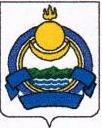 Буряад Республикын Яруунын аймагай «Озернын» муниципальна байгуулгын захиргаан